                                        Písomná práca z matematiky                  Meno: ___________________1. Doplň postupnosť čísel.                                              2. Napíš násobky čísel. Uveď 6 príkladov.396, 397,398, ______, ______, ______, ______,             2, ___________________________670, 680,690, ______, ______, _______, ______,           4, ___________________________954, 953, 952, ______,______, _______, ______,           5, ___________________________3. Vynásob čísla.6. 4 = _____           2. 40 = ______            8 . 8 = ______              9 . 4 = _______8. 9 = _____           5 .9 =  ______             4 . 5 = ______              7 . 10 = ______3 .7 = _____           7 . 7 = ______             8 . 4 = ______               4 . 4 =  ______9 . 9 = _____         11 . 3 = ______            2 . 7 = ______               6 . 6 =  ______4. Vydeľ čísla.12 : 4 = _____            36 : 6 = ______           81 : 9 = _______                   32 : 4 = _______15 : 3 = _____            35 : 5 = ______           25 : 5 = _______                   24 : 6 = _______16 : 2 = _____            48 : 8 = ______           18 : 2 = _______                   30 : 10 = ______20 : 5 = _____           70 : 10 = ______          21 : 7 = _______                    56 : 7 =  _______5.  Vyrieš slovnú úlohu.Martinka na narodeniny dostala 10 eur. Jej staršia sestra Dominika dostala 3 - krát viac eur ako Martinka. Koľko eur má Dominika?Výpočet: _________________________Odpoveď: ____________________________________________________________________________.6. Premeň jednotky dĺžky.14 dm =           cm                  70 cm =           dm                       4 dm =            cm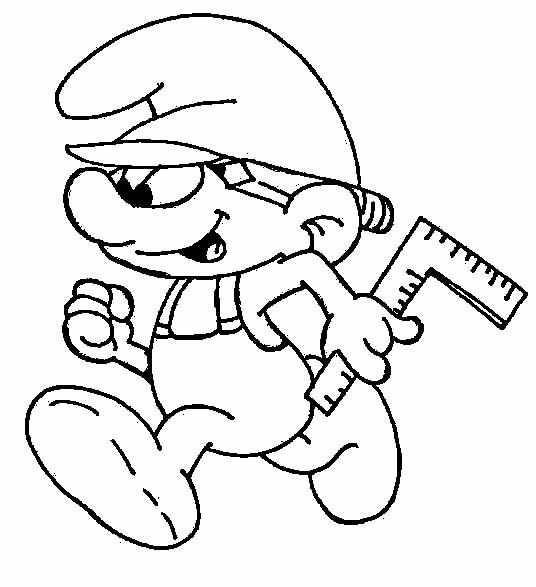 20 cm =           mm               100 mm =         cm                     17 cm =            mm6 dm =             mm                 50 cm =           dm                    600 mm =           dm